國立東華大學體育與運動科學系碩士論文協同/更換指導教授申請書班別      □ 碩士班       □ 碩士在職專班      □ 碩士班       □ 碩士在職專班      □ 碩士班       □ 碩士在職專班      □ 碩士班       □ 碩士在職專班      □ 碩士班       □ 碩士在職專班姓名申請日期  年     月     日  年     月     日學號連絡電話E-mail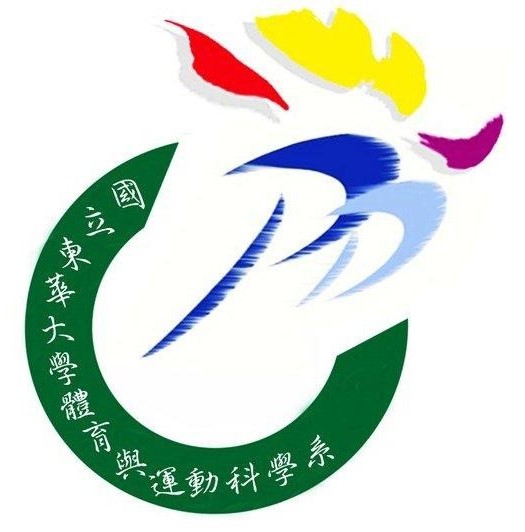 申請原因□ 協同指導教授：_______________□ 更換指導教授：_______________□ 協同指導教授：_______________□ 更換指導教授：_______________□ 協同指導教授：_______________□ 更換指導教授：_______________□ 協同指導教授：_______________□ 更換指導教授：_______________□ 協同指導教授：_______________□ 更換指導教授：_______________申請理由論文題目論文題目(更改後方向)：___________________________________________________________________________________________________________論文題目(原規劃方向)：___________________________________________________________________________________________________________(※論文題目無變更則免填)論文題目(更改後方向)：___________________________________________________________________________________________________________論文題目(原規劃方向)：___________________________________________________________________________________________________________(※論文題目無變更則免填)論文題目(更改後方向)：___________________________________________________________________________________________________________論文題目(原規劃方向)：___________________________________________________________________________________________________________(※論文題目無變更則免填)論文題目(更改後方向)：___________________________________________________________________________________________________________論文題目(原規劃方向)：___________________________________________________________________________________________________________(※論文題目無變更則免填)論文題目(更改後方向)：___________________________________________________________________________________________________________論文題目(原規劃方向)：___________________________________________________________________________________________________________(※論文題目無變更則免填)指導教授指導教授協同/更換指導教授協同/更換指導教授協同/更換指導教授系主任日期：____年____月____日日期：____年____月____日日期：____年____月____日日期：____年____月____日日期：____年____月____日日期：____年____月____日備註：研究生因特殊原因更換論文題目及指導教授時應填具本單。本單經原任指導教授及新任指導教授簽准後彙整備查。需重新填寫「碩士論文指導教授申請書」乙份。備註：研究生因特殊原因更換論文題目及指導教授時應填具本單。本單經原任指導教授及新任指導教授簽准後彙整備查。需重新填寫「碩士論文指導教授申請書」乙份。備註：研究生因特殊原因更換論文題目及指導教授時應填具本單。本單經原任指導教授及新任指導教授簽准後彙整備查。需重新填寫「碩士論文指導教授申請書」乙份。備註：研究生因特殊原因更換論文題目及指導教授時應填具本單。本單經原任指導教授及新任指導教授簽准後彙整備查。需重新填寫「碩士論文指導教授申請書」乙份。備註：研究生因特殊原因更換論文題目及指導教授時應填具本單。本單經原任指導教授及新任指導教授簽准後彙整備查。需重新填寫「碩士論文指導教授申請書」乙份。備註：研究生因特殊原因更換論文題目及指導教授時應填具本單。本單經原任指導教授及新任指導教授簽准後彙整備查。需重新填寫「碩士論文指導教授申請書」乙份。